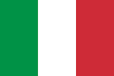 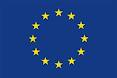 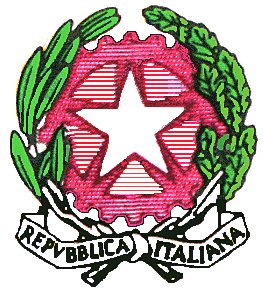 ISTITUTO COMPRENSIVO STATALEPRAIA A MAREVia  Verdi n. 40 – Tel. Fax 0985/72106 – C.F. 96031260787csic8au004@istruzione.it - csic8au004@pec.istruzione.it -www.icpraia.edu.itAnno scolastico 2023/24										   Verbale GLO      Verbale GLO N.  ...  Il giorno ....  del mese.......................dell'anno 2024, alle ore ...... si riunisce il GLO  presso la sede dell'IC di Praia a Mare via M. Polo per l'aunno/a ................................................. classe ........ sez....... frequentante il plesso .................................. di ...............................per trattare il seguente argomento posto all'ordine del giorno:Verifica intermediaPresiede la riunione ...................................................................... Funge da Segretario verbalizzante l'insegnante..................................... che accetta e si impegna a verificare la presenza dei componenti del GLO.  Preliminarmente si evidenzia che l'invito a partecipare  al GLO è stato inviato a tutti gli interessati e considerato che  nessuno ha presentato reclamo relativamente alla non ricezione dello stesso, risultano presenti:i genitori dell'alunno/a Sig.ra................................................................Sig.......................................................Il  Dott./la Dott.ssa per la componente N.P.I. di SCALEA  ..................................................Altri specialisti di riferimenti...................................................................................:Sono presenti i docenti elencati :Si passa alla discussione del punto all'ordine del giorno:________________________________________________________________________________________________________________________________________________________________________________________________________________________________________________________________________________________________________________________________________________________________________________________________________________________________________________________________________________________________________________________________________________________________________________________________________________________________________________________________________________________________________________________________________________________________________________________________________________________________________________________________________________________________________________Esaurita la discussione, la seduta è tolta alle ore......................Letto, approvato e sottoscrittoPraia a Mare ....../......./.........	IL SEGRETARIO 						IL PRESIDENTE ____________________________				______________________________DOCENTEDISCIPLINASOSTITUITO DAL PROF. O ASSENTE